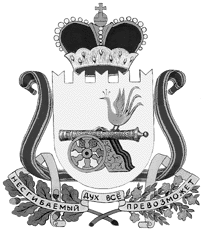 АДМИНИСТРАЦИЯ ВЯЗЬМА-БРЯНСКОГО  СЕЛЬСКОГО ПОСЕЛЕНИЯВЯЗЕМСКОГО РАЙОНА СМОЛЕНСКОЙ ОБЛАСТИР А С П О Р Я Ж Е Н И Еот         04.04.2016                                                                                     №  14-рВ целях предупреждения пожаров, улучшения противопожарного состояния объектов  благоустройства территории Вязьма-Брянского  сельского поселения Вяземского района Смоленской области, активизации работы по улучшению противопожарного состояния жилого фонда:	1. Провести на территории Вязьма-Брянского сельского поселения Вяземского района Смоленской области месячник пожарной безопасности по улучшению противопожарного состояния объектов  благоустройства  территории с 4 апреля 2016 по 30 апреля 2016 г.	2. Разработать и утвердить  Положение о проведении месячника пожарной безопасности по улучшению противопожарного состояния объектов  благоустройства территории  Вязьма-Брянского сельского поселения Вяземского района Смоленской области в весенний период 2016 г. ( Приложение № 1);	3. Создать комиссию по организации и проведению месячника пожарной безопасности по улучшению противопожарного состояния объектов  благоустройства территории  Вязьма-Брянского  сельского поселения Вяземского района Смоленской области в весенний период 2016 года и утвердить её состав ( Приложение № 2).	4. Разработать и утвердить План мероприятий по проведению месячника пожарной безопасности по улучшению противопожарного состояния объектов  благоустройства территории Вязьма-Брянского   сельского поселения Вяземского района Смоленской области в весенний период 2016 года. (Приложение № 3)5. Настоящее распоряжение обнародовать  путем размещения на информационных стендах и официальном сайте Администрации Вязьма-Брянского сельского поселения Вяземского района Смоленской области в информационно-телекоммуникационной сети «Интернет» (v-bryanskaya.ru).	6.  Руководство и контроль за проведением месячника пожарной безопасности  оставляю за собой.Глава   муниципального      образованияВязьма-Брянского  сельского поселенияВяземского района Смоленской области                                       В.П. ШайтороваПОЛОЖЕНИЕо месячнике пожарной безопасности по улучшению противопожарного состояния объектов  благоустройства территории Вязьма-Брянского  сельского поселения Вяземского района Смоленской области в весенний период 2016 г.Задачи месячника.Проведение месячника пожарной безопасности на территории Вязьма-Брянского  сельского поселения Вяземского района Смоленской области в весенний период 2016 года призвано решать следующие задачи:           1.1.Активизация работы жилищно-коммунальных служб, владельцев жилищного фонда независимо от форм собственности, направленной на улучшение противопожарного состояния территорий, зданий и сооружений организаций, жилых домов.1.2.Усиление общественного контроля за соблюдением правил пожарной безопасности на территории Вязьма-Брянского сельского поселения Вяземского района Смоленской области.          1.3.   Усиление пропаганды пожарно – технических зданий среди населения Вязьма-Брянского  сельского поселения  Вяземского района Смоленской области.2.Организация месячника.          2.1. Месячник по улучшению противопожарного состояния объектов  благоустройства территории Вязьма-Брянского сельского поселения Вяземского района Смоленской области в  весенний период 2016 года проводится с 4 апреля 2016 по 30 апреля 2016 г 2.2. Для решения организационных вопросов проведения месячника, подведения его итогов при Администрации Вязьма-Брянского сельского поселения Вяземского района Смоленской области создается комиссия.2.3 Комиссия в своей деятельности обязана:2.3.1. Руководствоваться Федеральным законом от 21 декабря 1994 года № 69 – ФЗ « О пожарной безопасности», Федеральным законом от 22 июля 2008г № 123 – ФЗ « Технический регламент о требованиях пожарной безопасности», « Правилами пожарной безопасности в Российской Федерации» (ППБ -01-03), Уставом Администрации Вязьма-Брянского сельского поселения Вяземского района Смоленской области, настоящим Положением и другими нормативными и правовыми актами РФ в области пожарной безопасности, утвержденном порядке.2.3.2. Систематически проверять ход проведения месячника, результаты их рассматривать на своих заседаниях, освещать на официальном сайте Администрации Вязьма-Брянского сельского поселения Вяземского района Смоленской области в информационно-телекоммуникационной сети «Интернет» (v-bryanskaya.ru).           2.3.3. Вносить на рассмотрение соответствующих организаций предложения по улучшению противопожарного состояния объектов.      	2.3.4. Подводить итоги по проведению месячника пожарной безопасности.3. Подведение итогов месячника.Итоги месячника подводятся на заседании комиссии и обнародуются.СОСТАВ КОМИССИИпо организации и проведению месячника пожарной безопасности по улучшению противопожарного состояния объектов  благоустройствах территории Вязьма-Брянского сельского поселения Вяземского района Смоленской области в весенний период 2016 года.ПЛАНпроведения месячника пожарной безопасности по улучшению противопожарного состояния объектов  благоустройства территории Вязьма-Брянского сельского поселения Вяземского района Смоленской области в весенний период 2016 года.	1. Разработка и согласование необходимых нормативно – правовых документов по подготовке и проведению месячника пожарной безопасности по улучшению противопожарного состояния объектов и благоустройства территории Вяьма-Брянского сельского поселения Вяземского района Смоленской области.Составление и утверждение Плана проведения месячника.Проверка состояния  пожарных гидрантов, водоемов на территории Вязьма-Брянского сельского поселения Вяземского района Смоленской области.Очистка  подвальных и чердачных помещений от мусора и других горючих материалов, запретить доступ в указанные помещения посторонним лицам.Подача заявок и организация проведения опашки населенных пунктов, ремонта  подъездов к источникам пожарного водоснабжения.Организация и проведение дополнительных инструктажей населения и работников организаций по мерам пожарной безопасности, распространение памяток, наглядной агитации.Организация мероприятий по уборке территории организаций, жилого сектора, очистке свалок мусора на территории Вязьма-Брянского  сельского поселения.Разработка дополнительных мероприятий по устранению выявленных недостатков в ходе проведения месячника пожарной безопасности.О проведении месячника пожарной безопасности по улучшению противопожарного состояния объектов  благоустройства территории Вязьма-Брянского сельского поселения Вяземского района Смоленской области в весенний период 2016 года Приложение № 1к распоряжению АдминистрацииВязьма-Брянского сельского поселения  Вяземского района Смоленской областиот «04»  апреля 2016 №  14-рПриложение № 2к распоряжению АдминистрацииВязьма-Брянского сельского поселения  Вяземского района Смоленской областиот «04»  апреля 2016 №  14-р Шайторова Валентина ПавловнаГлава МО Вязьма-Брянского сельского поселения Вяземского района Смоленской областиПредседатель комиссииОрзул Елена Викторовна Специалист 1 категории Администрации Вязьма-Брянского сельского поселения Вяземского района Смоленской областиСекретарь комиссииЧлены комиссии:Дудка Людмила Ивановна Генеральный директор ООО «СТИМУЛ»  (по согласованию)Гришанин Виктор ВикторовичДепутат Совета депутатов Вязьма-Брянского сельского поселения Вяземского района Смоленской областиКарабановский Николай АнатольевичДепутат Совета депутатов Вязьма-Брянского сельского поселения Вяземского района Смоленской областиПриложение № 3к распоряжению  АдминистрацииВязьма-Брянского сельского поселения  Вяземского района Смоленской областиот «04»  апреля 2016 №  14-р